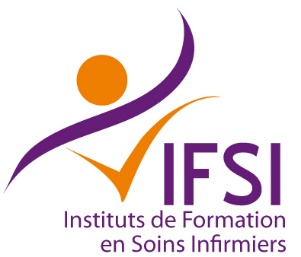 DUPONT MarieEn quoi le contexte des urgences influence la relation qui existe entre le patient et l’équipe soignante ?Mémoire de fin d’étudesUE 5.6 – Analyse de la qualité et traitement des données scientifiques et professionnellesDirecteur de mémoire : Charles JOURDAIN					Promotion 2018-2019